ԿԱՆԹԵՂ ՀԱՍԱՐԱԿԱԿԱՆ ԿԱԶՄԱԿԵՐՊՈՒԹՅՈՒՆԱՏԵՍՏԱՎՈՐՄԱՆ ԵՆԹԱԿԱ ՈՒՍՈՒՑԻՉՆԵՐԻ             ՎԵՐԱՊԱՏՐԱՍՏՄԱՆ ԴԱՍԸՆԹԱՑ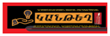 ԱՎԱՐՏԱԿԱՆ   ՀԵՏԱԶՈՏԱԿԱՆ ԱՇԽԱՏԱՆՔՀետազոտության թեմա՝ «Սովորողների մեջ արժեքային համակարգի ձևավորումը առարկայի դասավանդման ընթացքում»Հետազոտող ուսուցիչ` Լյուդմիլա ՀովսեփյանԴպրոց՝  Լոռու մարզի Թումանյանի անվան միջնակարգ դպրոց:Մենթոր ուսուցիչ`  Սուսաննա ԱվագյանԽումբ՝   ԱշխարհագրությունԼոռի 2022թ.ԲովանդակությունՆերածություն…………………………………………………………………………….3Գլուխ 1. Սովորողների մեջ արժեքային համակարգի ձևավորումը առարկայի     դասավանդման ընթացքում…………………………………….…………….………..5Գլուխ 2.  Աշակերտի արժեքների ձևավորման վրա ազդող գործոնները……….10Սեփական փորձառության ներկայացում………..……………………………14.Եզրակացություններ…………………………………………………………………15Օգտագործված գրականություն……………………………………………………..16Ներածություն                                                                                                    Իսկական ուսուցումը ոչ                                                                                                       այնքան կանոնների մեջ է,                                                                                                        որքան ՝ վարժությունների:                                                                                                                    Ժան-Ժակ Ռուսսո    «Արժեհամակարգ» հասկացությունը մանկավարժական գիտության մեջ ըմբռնվում է բավական լայն շառավիղով: Առավել ընդունված է այն ընկալումը, որ արժեհամակարգը մարդու բարոյական, գեղագիտական, հոգևոր, իմացական, մշակութային և էթնիկական արժեքների համախումբն է, որն անհրաժեշտ է անձի ներդաշնակ, բազմակողմանի ձևավորման և զարգացման համար: Երեխաների կրթության մասին խոսելիս՝ մենք հաճախ օգտագործում ենք «արժեքներ» հասկացությունը։ Բոլորս կարևորում ենք արժեքների ձևավորումը գալիք սերնդի մոտ և միգուցե այդ բառին ինչ-որ ենթագիտակցական իմաստ ենք հաղորդում։ Գրականության մեջ առանձնացնում են «արժեք» հասկացության առավել քան հարյուր սահմանումներ, որոնցում առաջարկվում են տվյալ խնդրի դիտարկման տարբեր մոտեցումներ և կողմեր։  Արժեհամակարգի մեջ կուտակված է անցյալի փորձը, որի յուրացումը աշակերտների մեջ ձևավորում է հայրենասիրության, սեփական ժողովրդի պատմության, նրա ստեղծած մշակութային արժեքների, գիտական նվաճումների համար հպարտության զգացում: Իսկ ակտիվ ճանաչողական գործունեության պայմաններում ձևավորված գիտելիքները աշակերտների մոտ վերածվում են համոզմունքների և կարողությունների: Անդրադառնալով մեր հետազոտման թեմային` նշենք, որ մեր ուսումնասիրության թեման է՝ «Սովորողների մեջ արժեքային համակարգի ձևավորումը առարկայի դասավանդման ընթացքում»:Ստորև ներկայացրել ենք հետազոտական աշխատանքի նպատակները, խնդիրները, աշխատանքի նշանակությունը և արդիականությունը:Հետազոտության նպատակը: Հետազոտության նպատակն է ցույց տալ սովորողների մեջ արժեքային համակարգի ձևավորումը առարկայի դասավանդման ընթացքում: Վեր հանել այն առանձնահատկությունները, որոնք օգնում են անձի արժեքային համակարգի ձևավորմանը:Հետազոտության խնդիրները: Հետազոտության նպատակով պայմանավորված`առաջ են գալիս հետևյալ խնդիրները.Ուսումնասիրել  աշակերտների մեջ արժեքային համակարգը:Աշակերտների մեջ «Աշխարհագրություն>>  առարկայի միջոցով սերմանել արժեքային համակարգի գաղափարը: Գտնել միջոցներ, մեթոդներ, որոնք ավելի կնպաստեն աշակերտի արժեքային համակարգի ձևավորմանը:Հետազոտության նշանակությունը: Աշակերտը պետք է  ունենա ձևավորված արժեքային համակարգ, ինչն էլ նրան կօգնի հասարակությունում ճիշտ հանդես գալուն:Հետազոտության արդիականությունը: Աշակերտների անձի ձևավորման հիմնախնդիրը միշտ էլ արդիական է եղել: Մեր ուսումնասիրության թեման արդիական է այնքանով, որ դպրոցը պետք է սովորեցնի աշակերտին  ճիշտ ձևավորվելուն՝ որպես անահատ: Յուրաքանչյուր ուսուցանվող առարկա իր ուրույն տեղը ունի անձի ձևավորման գործում: Դպրոցում պետք է ուսուցանել  այնպիսի մեթոդներով և հնարներով, որոնք աշակերտի մեջ կսերմանեն անձի ձևավորման հատկանիշներ:Արժեքային համակարգի ձևավորումը ժամանակակից դպրոցի գերխնդիրն է և մշտապես պետք է լինի մանկավարժների ուշադրության կենտրոնում։Գլուխ 1«Սովորողների մեջ արժեքային համակարգի ձևավորումը առարկայի դասավանդման ընթացքում»Մեր երկրում աշակերտների արժեքային համակարգի ձևավորումը ներառված է ՀՀ  պետական չափորոշչում՝ որպես հենց կրթության բովանդակային բաղադրիչ։21-րդ դարի դպրոցում դաստիարակության և կրթական գործընթացի ճիշտ կազմակերպման համար շատ կարևոր են ոչ միայն համամարդկային, այլև հայրենի մշակույթի բարձրարժեք ստեղծագործությունների ուսումնասիրումն ու ուսուցումը: Ուսուցման գործընթացում լուծվում են սովորողների կրթական, դաստիրակչական կամ արժեքային և ընդհանուր զարգացման խնդիրները: Դրա համար յուրաքանչյուր դասի դաստիրակչական խնդիրների լուծումը նախատեսում է ոչ թե մեկուսացված կամ առանձին մոտեցում, այլ գիտելիքների ու կարողությունների, արժեքային որակների, կամքի, բնավորության, զգացմունքների, հոգեբանական տարբեր դրսևորումների միաժամանակյա և փոխկապակցված մոտեցում։  Յուրաքանչյուր դասի ժամանակ ուսուցիչը որոշակի դաստիրակչական խնդիրներ է լուծում՝ հաշվի առնելով տվյալ առարկայի և թեմայի ուսումնասիրման հիմնական խնդիրները, որոնք ներկայացված են առարկայական ծրագրերում։ Առանձնացվում են ընդհանուր դաստիրակչական խնդիրները, որոնք առանձին աշակերտների մոտ հաճախակի են դրսևորվում։ Ուսուցիչը ուսուցման կազմակերպման տարբեր ձևերի ընտրության միջոցով (անհատական, խմբային, էքսկուրսիա, դասղեկական ժամ, արտադասարանական միջոցառումներ և այլն)առավել արդյունավետ է դարձնում աշակերտների արժեհամակարգային դաստիրակչական խնդիրների լուծումը։ Օրինակ՝ խմբային աշխատանքի ժամանակ աշակերտները սովորում են ուշադրությամբ վերաբերվել միմյանց, միասին հաղթահարել դժվարությունները, միասին ձեռք բերել հաջողություններ, լսել հակադիր կարծիքներ, ընդօրինակել միմյանց և այլն:Ժամանակակից աշխարհում, դպրոցում՝ դասապրոցեսի ընթացքում սովորողներին զուտ առարկայական գիտելիքներ փոխանցելը բավարար չէ հասարակության լիարժեք ինքնուրույն և նախաձեռնող անհատ ձևավորելու համար։ Նոր սերնդի արժեհամակարգի ձևավորման, կրթության և դաստիարակության գործում լուրջ անելիքներ ունի հայ դպրոցը, որի գերնպատակն է կերտել բարոյական, ազգային արժեքներով օժտված, ազգային նկարագիր ունեցող սերունդ:  Մեզ արդեն հայտնի, է որ երեխայի որպես անհատականություն ձևավորելու գործընթացը տեղի է ունենում դպրոցի, ընտանիքի և հասարակության շնորհիվ։  Արժեհամակարգի մեջ կուտակված է անցյալի փորձը, որի յուրացումը աշակերտների մեջ ձևավորում է հայրենասիրության, սեփական ժողովրդի պատմության, նրա ստեղծած մշակութային արժեքների, գիտական նվաճումների համար հպարտության զգացում: Իսկ ակտիվ ճանաչողական գործունեության պայմաններում ձևավորված գիտելիքները աշակերտների մոտ վերածվում են համոզմունքների և կարողությունների: Հասակակիցների խմբում աշակերտն ավելի ազատ է արտահայտում իր մտքերն ու դատողությունները, գործում է անկաշկանդ , ինչն էլ նպաստում է ուսուցման արդյունավետ կազմակերպմանը:Աշխարհագրություն առարկան  ինչպես մնացած բոլոր առարկանները մարդու մեջ ձևավորում են արժեհամակարգ: Աշխարհագրություն առարկայի ուսուցման անհրաժեշտությունը պայմանավորված է գիտության այդ ճյուղի աշխարհայացքային, համամշակութային, կրթաճանաչողական, գործնական նշանակությամբ, սովորողների հայրենասիրական և բնապահապանական դաստիարակության, մտածողության որոշակի մակարդակի ձևավորման գործում նրա ունեցած կարևորությամբ: Այսօր աճող սերնդի դաստիարակության գործն ընթանում է տարբեր հանգամանքների ազդեցության ներքո՝ ժողովրդագրական, ազգային, մշակութային, ընտանեկան, կրթական, հասարակական, սոցիալական և այլն: Հաշվի առնելով բազմաթիվ այս և այլ հանգամանքներ՝ աշխարհագրության մասնագետների համար խնդիր է դառնում սովորողների ազգային գիտակցության ձևավորումը սեփական ժողովրդի պատմության ու մշակույթի հենքի վրա՝ չանտեսելով համամարդկային արժեքները:Մեծ է աշխարհագրության դերը սովորողների արժեքային համակարգի ձևավորման գործում: Վերջինս հատուկ կարևորվել է հանրակրթության արդի բարեփոխման ռազմավարական խնդիրներում: Աշխարհագրական, հայրենագիտական աշխատանքները բնության գրկում ամրապնդում են աշակերտների առողջությունը, իսկ աշխատանքների ընթացքում հանդիպող դժվարությունների ու խոչընդոտների հաղթահարումը կոփում է նրանց բնավորությունը և առողջությունը, միաժամանակ, զարգացնելով ինքնուրույն գործունեություն ծավալելու որոշակի հմտություններ: Այդ աշխատանքները լայն հնարավորություն են ընձեռնում սովորողների մեջ դաստիարակելու ընկերասիրության, մարդասիրության,  համակեցության, փոխադարձ հարգանքի, իրար օգնելու մարդկային բարձրարժեք գծեր, ինչպես նաև համատեղ նախագծեր կազմելու,  հետազոտոություններ իրականացնելու կարողություններ: Աշխարհագրություն առարկայի կարևոր առանձնահատկություններից է այն հանգամանքը, որ այն կապ է հաստատում մարդու և բնության, ինչպես նաև բնագիտական և հասարակական առարկաների միջև։ Աշխարահգրություն առարկայի նպատակն է սովորողների մեջ ձևավորել նվազագույն աշխարհագրական և քարտեզագրական մշակույթ, որն անհրաժեշտ է քաղաքացու համար՝  անկախ ապագա մասնագիտությունից ու գործունեության ոլորտից: Քարտեզներով և ուրվագծային քարտեզներով աշխատելը (իլյուստրացիան, դեմոնստրացիան) ինքնուրույնություն է հաղորդում աշակերտին: Առանց քարտեզագրական և տեղագրական գիտելիքների բազմաթիվ աշխարհագրական հասկացություններ, օբյեկտներ և երևույթներ աշակերտների համար կմնան անհասկանալի ու անբացատրելի: Միայն քարտեզի միջոցով կարելի է գիտելիքները դարձնել տեսանելի, պատկերավոր, դյուրըմբռնելի, իսկ ուրվագծային քարտեզները աշխարհագրության ուսուցման կարևորագույն միջոցներից են, որոնք օժանդակում են աշակերտների պատկերային մտածողությանը կամ պատկերացումների զարգացմանը, հիշողության ամրապնդմանը:Ուրվագծային քարտեզների վրա համապատասխան աշխատանք կատարելու միջոցով հղկվում են աշակերտների աշխարհագրական գիտելիքները, դրանք դառնում են ավելի իրական, խորը և ամբողջական: Գիտական աշխարհայացքի ձևավորումն արդյունավետ իրականացնելու համար պետք է նկատի ունենալ դրա մանկավարժահոգեբանական օրինաչափությունները (սովորողների տարիքային և հոգեբանական առանձնահատկությունները), դպրոցական աշխահագրության կրթադաստիարակչական խնդիրները: Աշխարհագրությունն է, որ Երկրի վրա ընթացող բնական և հասարակական երևույթների զարգացման օբյեկտիվ օրենքների ու օրինաչափությունների օրինակով ձևավորում է սովորողների մատերիալիստական աշխարհայացք, երևույթների միջև եղած կապերի պատճառականության և աշխարհի միասնականության համոզմունք: Աշխարհագրությունն է, որ սովորողին մղում է ճանաչելու սեփական հայրենիքը, հասկանալու և գնահատելու նրա տեղն ու դերը հարափոփոխ աշխարհում:Այս առարկայի  կարևորագույն խնդիրներից է սովորողների աշխարհագրական մտածողության ձևավորումը: Վերջինիս հիմքը համակարգային տարածական մոտեցումն է` իր տարբեր մակարդակներով` համամոլորակային, տարածաշրջանային և տեղական (լոկալ) կամ հայրենագիտական: Հետազոտության իրենց առարկաներից (նեղ իմաստով` օբյեկտներից) ելնելով՝  և՛ բնական (ֆիզիկական), և՛ հասարակական (սոցիալտնտեսական) աշխահագրությունը ունի գիտական աշխարհայացք ձևավորելու կարողություն, քանի որ դրանք ընդգրկում են բնական և հասարական երևույթների լայն շրջանակ, իսկ գլխավորը` տալիս են բնական միջավայրի և հասարակության միջև օբյեկտիվորեն գոյություն ունեցող կապերը տեսնելու, սովորելու և հասկանալու հնարավորություններ: Այս առարկան է, որ  արդի աշխարհը իր զարգացման օրինաչափություններով և օրեցօր բարդացող  հիմնախնդիրներով ճանաչելի է դարձնում սովորողին, ծանոթացնում է նրան տարբեր երկրների բնությանը, բնակչությանը ու տնտեսությանը,  տարբեր ժողովուրդների սովորություններին, նյութական ու հոգևոր մշակույթին: Աշխարհագրությունը միակ առարկան է, որը նախնական պատկերացում է տալիս նաև աշխարհագրական գիտությանը հարակից մի շարք գիտությունների հիմունքների մասին, որոնց հատուկ ուսումնասիրությունը ինքնուրույն առարկայի ձևով չի մտնում հանրակրթության բովանդակության մեջ: Դրանք են՝ Երկրի մասին գիտությունները,  տնտեսագիտությունը, սոցոլոգիան և այլն:Աշխարհագրության միջոցով տնտեսության ուսումնասիրումը աշակերտներին հնարավորություն է տալիս ծանոթանալու աշխատանքնային ոլորտներին, զանազան մասնագիտությունների, ինչն էլ հնարավորություն է տալիս դպրոցականներին որոշելու  սեփական հետաքրքրությունները՝ աշխատանքնային գործունեության ընտրության ժամանակ: Աշակերտների տարաբնույթ դիտարկումները աշխարհագրություն առարկայից հնարավորություն են տալիս նրանց մի կողմից երևույթները տեսնել հմալիր ձևով, մյուս կողմից, դրանք նպաստում են նրանց դիտողականության զարգացմանը:  Դպրոցականների երևակայության զարգացման կարևորագույն միջոցներ են համարվում ուսուցչի պատկերավոր խոսքը, երևակայական ճանապարհորդությունները քարտեզներով:Աշխարհագրության դասապրոցեսին նպատակահարմար է կիրառել հաճախակի օգտագործվող «Մտագրոհ», «Երեք բանալի և մեկ կողպեք», «Շրջագայություն պատկերասրահում» մեթոդների կիրառման հնարավորություն՝ որպես տեքստի ընկալման, վերլուծության, գլխավորը երկրորդականից տարբերելու, սեփական կարծիքը հիմնավորելու, ընդհանրացման, համագործակցային հմտությունների զարգացման արդյունավետ ձև: Մեթոդները նպատակահարմար են կիրառել այն թեմաների դասավանդման ժամանակ, որոնք բավականին ծավալուն են: Ստեղծագործական մեթոդները նպատակաուղղված են անձի ստեղծագործական գործունեության փորձի, ստեղծագործական կարողությունների և մտածողության զարգացմանը: Դրանք խթանում են նաև դպրոցականների ինքնուրույնությունը, բարձրացնում նրանց իմացական ակտիվությունը, զարգացնում ստեղծագործական և քննադատական մտածողությունը՝ հնարավորություն տալով ձևավորել սեփական կարծիք և դիրքորոշում, ներկայացնել այն տարբեր լսարաններում, զարգացնել կանխատեսելու, պլանավորելու և ստեղծագործական, հետազոտական կարողությունները:Պրոբլեմային շարադրանքի մեթոդը միտված է դպրոցականներին իմացության բարդ ուղու ծանոթացմանը, որտեղ կիրառվում են որևէ բարդ հիմնահարցի ապացուցում պահանջող առաջադրանքներ: Այն նպաստում է հետազոտական հետևյալ կարողությունների զարգացմանը՝ կապեր ստեղծել տեղեկույթի տարբեր աղբյուրների միջև, մշակել տվյալներ և հաղորդել, զեկուցել արդյունքներ, մեդիայում ներկայացված տեղեկույթի վերլուծության և մեկնաբանման համար օգտագործել քննադատական գրագիտության կարողություններ: Մասնակի-որոնողական մեթոդի նպատակն է դպրոցականին աստիճանաբար մոտեցնել ստեղծագործական աշխատանքին: Այս մեթոդը ենթադրում է ինքնուրույն գտնել նորն ու տրված տիպային պլանով աշխատանքից բացի կատարել լրացուցիչ որոշակի առաջադրանքներ՝ հենվելով ձեռք բերած գիտելիքների վրա: Այն նպաստում է հետազոտական հետևյալ կարողությունների զարգացմանը՝ հավաքել, գրանցել, ստուգել տվյալները, ճանաչել տեղեկատվության առաջնային և երկրորդական աղբյուրները, լուծումներ գտնելու և տեղեկացված որոշումների կայացնելու համար հավաքել և վերլուծել տվյալներ, ուսումնասիրել տարբեր աղբյուրներ, համեմատել, հակադրել և կապեր ստեղծել մեդիայի տարբեր աղբյուրների միջև և այլն:                                                            ԳԼՈՒԽ 2«Աշակերտի արժեքների ձևավորման վրա ազդող գործոնները»   Սովորողների մեջ արժեքային համակարգ ձևավորելուն նպաստում են սովորողների ճանաչողական ակտիվությունը, մտածողության ինքնուրույնությունը, սեփական գիտելիքներն ինքնուրույն լրացնելու և հարստացնելու կարողությունները։Արժեհամակարգի մեջ կուտակված է անցյալի փորձը, որի յուրացումը աշակերտների մեջ ձևավորում է հայրենասիրության, սեփական ժողովրդի պատմության, նրա ստեղծած մշակութային արժեքների, գիտական նվաճումների համար հպարտության զգացում: Այսօր աճող սերնդի դաստիարակության գործն ընթանում է տարբեր հանգամանքների ազդեցության ներքո՝ ժողովրդագրական, ազգային, մշակութային, ընտանեկան, կրթական, հասարակական, սոցիալական և այլն: Հաշվի առնելով բազմաթիվ այս և այլ հանգամանքներ՝ ժամանակակից մանկավարժության համար խնդիր է դառնում սովորողների ազգային գիտակցության ձևավորումը սեփական ժողովրդի պատմության ու մշակույթի հենքի վրա՝ չանտեսելով համամարդկային արժեքները: Կրելով վերոնշյալ և այլ հանգամանքների ներգործությունը, ընտրությամբ յուրացնելով դրանց ազդեցությունը՝ աշակերտը հաղորդակցվում է հասարակական մշակույթին և ձևավորվում իբրև ստեղծագործական անհատականություն: Ընդ որում՝ կրթական տարբեր աստիճաններում աշակերտն ունենում է աշխարհի նկատմամբ վերաբերմունքի տարբեր դրսևորումներ և հարաբերություններ: Վերաբերմունքն աշխարհի նկատմամբ և հարաբերությունը աշխարհի հետ, վերաբերմունք սեփական անձի նկատմամբ և հարաբերությունն ինքն իր հետ իրականացվում են հասարակական դաստիարակության համակարգի (ուսումնական հաստատություններ, հասարակական, պետական, խորհրդակցական մարմիններ, մանկապատանեկան կառույցներ, այլ) և տեղեկատվական տեխնոլոգիաների (հեռուստատեսություն, համացանցային լրատվական միջոցներ, մամուլ) միջոցով: Կինոն, թատրոնը, հեռուստատեսությունը, համացանցը ներգործում են աշակերտի անձի վրա ոչ միայն ինքնին՝ որպես տեղեկատվության աղբյուրներ, այլ նաև որոշակի տիպարների միջոցով, որոնք դրսևորվում են այդ «տեղեկատվական աղբյուրներից հոսող» հերոսների վարքագծում: Աշակերտները, իրենց տարիքային, սեռական և անհատական առանձնահատկություններին համապատասխան, հակված են նույնացնել իրենց այս կամ այն հերոսի հետ՝ յուրացնելով նրանց վարքի ձևերը, ապրելակերպը, հագուստը, կենցաղը, կյանքի ոճը և այլն: Աշակերտի արժեքների ձևավորման վրա ազդող գործոններից են ավանդական միջոցները, այսինքն՝ աշակերտի մեջ աշխարհի նկատմամբ վերաբերմունքի և հասարակության հետ հարաբերության, սեփական անձի նկատմամբ վերաբերմունքի ձևավորումը ընտանիքի և սոցիալական միջավայրի միջոցով: Սակայն սովորողների կողմից այդ միջավայրին բնորոշ արժեքների, կանոնների, չափանիշների, հայացքների յուրացումը միշտ չէ, որ համապատասխանում է հասարակության կողմից ընդունված արժեքներին և խրախուսելի չափանիշներին: Ավանդական միջոցների յուրացումը լինում է չգիտակցված՝ վարքի ընդունված կաղապարներն ընդօրինակելու միջոցով: Աշակերտի արժեքների ձևավորման վրա ազդող մյուս գործոնը տարիքայինն է, երբ սովորողի արժեքային կողմոնորոշումները, արժեքային նախապատվությունները, վարքն ու բարոյահոգեբանական գծերը դրսևորվում են՝ ըստ տարիքային և կազմաբնախոսական առանձնահատկությունների: Արտաքուստ արժեհամակարգային դաստիարակության առանցքը դրսևորվում է աշակերտի վարքի ու շփման հարաբերությունների որոշակի մակարդակում՝ խոսքում, արտաքին տեսքում, ազատ ժամանակն անցկացնելու ձևում, ապրելակերպում և այլն: Տարիքային դաստիարակությանը բնորոշ են հակումը դեպի մշակույթի որոշակի շերտերը, կենցաղին բնորոշ արժեքների որոշակի աստիճանակարգությունը: Սովորողի անձի արժեքների ձևավորման վրա ազդող մյուս գործոնը միջանձնային հարաբերություններն են կամ իրենց համար հեղինակավոր, երևելի մարդկանց հետ շփումները (ծնողներ, ուսուցիչներ, մեծահասակներ, ընկերներ և այլն): Բնական է, որ այդ հեղինակավոր անձինք կարող են լինել նաև աշակերտի վրա ներգործող հասարակական այս կամ այն կազմակերպությունների անդամները, դպրոցի տնօրենը, դասղեկը, ուսուցիչը և այլն: Աշակերտը նրանցից կարող է ստանալ արժեքների վերաբերյալ ինչպես դրական մոդելներ, այդպես նաև բացասական: Ընդսմին՝ բացասական մոդելները հակում ունեն ձևավորվելու ավելի արագ և անդառնալի բացասական ազդեցություն կարող են ունենալ սովորողի անձի արժեքային ճիշտ դաստիարակության վրա: Հետևաբար արժեքների դաստիարակության այս բնագավառը պահանջում է մանկավարժական խստագույն վերահսկողություն և ըստ հարկի՝ նաև միջամտություն:Աշակերտի արժեքների ձևավորման խնդիրները բնականաբար լուծվում են ոչ միայն ընտանիքում, այլ նաև ուսումնական հաստատություններում՝ ուսումնադաստիարակչական գործընթացի միջոցով: Ուսուցման դաստիարակչական ներգործությունը օբյեկտիվ օրինաչափություն է, որովհետև աշակերտների համար ուսուցումը գործունեության հիմնական տեսակն է, դրա համար էլ այն կարևոր դեր է կատարում նրանց անձի ձևավորման գործում: Ուսուցման գործընթացի դաստիարակչական ներգործության հարուստ աղբյուր է բուն գործընթացի բովանդակությունը, որովհետև ընտրելով դաստիարակչական առումով հիմնական գաղափարները, օրենքները և հասկացությունները՝ ուսուցիչը հնարավորություն է ստանում առարկայական ծրագրերի բովանդակության յուրացման միջոցով աշակերտների մեջ սերմանել քաղաքական, իրավական, բարոյական, գեղագիտական, բնապահպանական և այլ գիտելիքներ ու վերաբերմունք: Կրթության բովանդակության հետ միասին ուսուցման մեթոդները ներգործում են աշակերտների ճանաչողական ունակությունների վրա՝ նրանց հնարավորություն տալով ստացած գիտելիքները կյանքում օգտագործելու ըստ նպատակի:Ուսուցման գործընթացում լուծվում են սովորողների կրթական, դաստիարակչական կամ արժեքային և ընդհանուր զարգացման խնդիրները: Դրա համար յուրաքանչյուր դասի դաստիարակչական խնդիրների լուծումը նախատեսում է ոչ թե մեկուսացված կամ առանձին մոտեցում, այլ գիտելիքների ու կարողությունների, արժեքային որակների, կամքի, բնավորության, զգացմունքների, հոգեբանական տարբեր դրսևորումների միաժամանակյա և փոխկապակցված մոտեցում:Յուրաքանչյուր դասի ժամանակ ուսուցիչը որոշակի դաստիարակչական խնդիրներ է լուծում՝ հաշվի առնելով տվյալ առարկայի և թեմայի ուսումնասիրման հիմնական խնդիրները, որոնք ներկայացված են առարկայական ծրագրերում: Նա առանձնացնում է ընդհանուր դաստիարակչական խնդիրները, որոնք առանձին աշակերտների մոտ հաճախակի են դրսևորվում: Ուսուցիչը ուսուցման կազմակերպման տարբեր ձևերի ընտրության միջոցով (անհատական, խմբային, էքսկուրսիա, դասղեկական ժամ, արտադասարանական միջոցառումներ և այլն) առավել արդյունավետ է դարձնում աշակերտների արժեհամակարգային դաստիարակչական խնդիրների լուծումը: Օրինակ՝ խմբային աշխատանքի ժամանակ աշակերտները սովորում են ուշադրությամբ վերաբերվել միմյանց, միասին հաղթահարել դժվարությունները, միասին ձեռք բերել հաջողություներ, լսել հակադիր կարծիքներ, ընդօրինակել միմյանց և այլն: Հասակակիցների խմբում աշակերտն ավելի ազատ է արտահայտում իր մտքերն ու դատողությունները, գործում է անկաշկանդ, ինչն էլ նպաստում է ուսուցման արդյունավետ կազմակերպմանը: Անհատական աշխատանքում դաստիարակվում է աշակերտների ինտելեկտուալ պատրաստականությունը դժվարությունները հաղթահարելու գործում, ձևավորվում են համառության, ինքնակազմակերպման և ինքնավերահսկման ընդունակությունները:Իր ողջ կյանքի ընթացքում մարդը ձգտում է առանձնացնել  առաջնայինը և երկրորդականը, կարևորը և ոչ կարևորը: Այն, ինչը մենք համարում ենք կարևոր և ճիշտ, ազդեցություն է գործում մեր որոշումների վարքի ու շրջապատի հետ փոհարաբերությունների վրա: Աստիճանաբար այդ հասկացությունները դառնում են արժեքների ձևավորման հիմք, ամրագրվում անձի կենսական փորձով և հաղորդում են նրա գործունեությունը: Արժեքային կողմնորոշումների ամբողջությունը նպաստում է վարքի կայուն դրսևորումներին, ինչը արտահայտվում է անձի համապատասխան պահանջմունքների ու հետաքրքրությունների ուղղվածության մեջ: Ուսուցման գործընթացում լուծվում են սովորողների կրթական,դաստիրակչական կամ արժեաքյին և ընդհանուր զարգացման խնդիրներ։ Դրա համար յուրաքանչյուր դասի դաստիրակչական խնդիրների լուծումը նախատեսում է ոչ թե մեկուսացված կամ առանձին մոտեցում այլ գիտելիքների ու կարողությունների, արժեքային որակների, կամքի, բնավորության, զգացմունքների,  հոգեբանական  տարբեր դրսևորումների միաժամանակյա և փոխկապակցված մոտեցում։ Սովորողների անձի արժեքների ձևավորման առումով հանրակրթության մեջ ուրույն նշանակություն ունեն ուսուցանվող օտար լեզուները, մասնավորապես՝ նկատի ունենք ռուսաց լեզուն, որով ստեղծված համաշխարհային նշանակության գրական կոթողներն ունեն սերունդ կրթելու և մարդկային հատկանիշներով նրանց դաստիարակելու հսկայական ներուժ: Ահա թե ինչու հանրակրթական դպրոցում ռուսաց լեզվի և գրականության դասավանդումը դուրս է գալիս սոսկ օտար լեզու և օտար մշակույթ ուսուցանելու նեղ շրջանակից և վերածվում է սովորողների գեղագիտական, բարոյական, հոգևոր արժեհամակարգը ձևավորելու մի միջոցի, որի դերը չպետք է թերագնահատել: Ուսուցչի քաղաքացիական դիրքորոշումը, ձգտումը՝ դաստիարակել բարձր արժեքներ կրող քաղաքացիներ, նրա մտահորիզոնը, հասարակական լայնախոհությունը, սերը երեխաների նկատմամբ ուսումնական գործընթացի արժեքային դաստիարակչական ներգործության բարձրացման կարևոր պայմաններից են: Ընդ որում՝ դաստիարակչական խնդիրների լուծումը պայմանավորված է նաև նրանով, որ ուսուցիչը համագործակցային փոխհարաբերությունների միջոցով նախատեսում է աշակերտների ոչ միայն մտավոր, այլև բարոյական, գեղագիտական ու ֆիզիկական դաստիարակության խնդիրների նկատմամբ համակողմանի մոտեցում:ՍԵՓԱԿԱՆ ՓՈՐՁԱՌՈՒԹՅԱՆ ՆԵՐԿԱՅԱՑՈՒՄԱյժմ դասի օրինակով ներկայացնեմ, թե ինչպես են աշակերտների մոտ ձևավորվում հայրենի բնության նկատմամբ, իրենց շրջապատի բնառեսուրսային ներուժի ռացիոնալ օգտագործման, պահպանության ու վերականգնման կարևորությունը։ Դա լավագույնս ստացվում է իններորդ դասարանի «Հայաստանի աշխարհագրություն» դասընթացի «Լոռու մարզ» թեմայի ուսուցման ընթացքում։ Քանի որ ծանոթ են իրենց տարածաշրջանի՝ իրենց ապրելատեղի , կլիմային, հողաբուսական ծածկին, մարդածին լանդշաֆտներին, ոռոգովի հողատարածքներին և, ինչու չէ, այն հիմնախնդիրներին, որոնք առաջացնում են և հետագայում էլ կառաջացնեն մեծ չլուծվող խնդիրներ։ Ուստի, ճանաչելով, խորապես ուսումնասիրելով իրենց տարածաշրջանի արժեհամակարգերը՝ կկարողանան հետագայում չկանգնել այնպիսի խնդիրների առաջ, ինչպիսիք են  անտառահատումները,Դեբեդ գետի աղտոտվածության, հանքաարդյունաբերությնան հիմնախնդիրները, սակավ բնական հողային ռեսուրսների պայմաններում կարողանան զարգացնել գյուղատնտեսության ինտենսիվ ուղղությունը՝ ստեղծելով ջերմոցային տնտեսություններ, օգտագործել կաթիլային ոռոգման եղանակը՝ քաղցրահամ ջրի հիմնախնդրից Այսինքն՝ դաստիարակել այնպիսի ապագա քաղաքացի, որ, ծանոթ լինելով, իմանալով մարզի խնդիրները, կարողանա դիմակայել, ճիշտ կազմակերպել իր տնտեսությունը՝ ամուր կանգնելով իր հայրենի հողի վրա, որը կնպաստի բնակչության՝ Հայաստանի գյուղական բնակավայրերից դեպի քաղաքներ տեղաշարժի, ինչպես նաև արտագաղթի կանխմանը։ Արժեհամակարգի ձևավորում տալիս եմ իմ դասերի ոչ միայն «Հայաստանի աշխարհագրություն» դասընթացի ուսումնասիրման ժամանակ, այլև «Հասարակական աշխարհագրություն» դասընթացի «Աշխարհի քաղաքական բաժանման», «Պետությունների դասակարգման սկզբունքները», «Աշխարհի բնակչությունը և կազմը» և բազմաթիվ այլ թեմաներ ուսումնասիրելիս։                                                ԵԶՐԱԿԱՑՈՒԹՅՈՒՆՆԵՐՈսումնասիրելով թեման՝   եկանք հետևյալ եզրահանգումներին.1.  Ուսուցիչը ուսուցման կազմակերպման տարբեր ձևերի ընտրության միջոցով առավել արդյունավետ է դարձնում աշակերտների արժեհամակարգային դաստիրակչական խնդիրների լուծումը։2. Աշակերտը պետք է  ունենա ձևավորված արժեքային համակարգ, ինչն էլ նրան կօգնի հասարակությունում ճիշտ հանդես գալ:3. Մեծ է աշխարհագրության դերը սովորողների արժեքային համակարգի ձևավորման գործում: Վերջինս հատուկ կարևորվել է հանրակրթության արդի բարեփոխման ռազմավարական խնդիրներում: Աշխարհագրական հայրենագիտական աշխատանքները բնության գրկում ամրապնդում են աշակերտների առողջությունը, իսկ աշխատանքների ընթացքում հանդիպող դժվարությունների ու խոչընդոտների հաղթահարումը կոփում է նրանց բնավորությունը և առողջությունը, միաժամանակ, զարգացնելով ինքնուրույն գործունեություն ծավալելու որոշակի հմտություններ: Այդ աշխատանքները լայն հնարավորություն են ընձեռնում սովորողների մեջ դաստիարակելու ընկերասիրության, մարդասիրության, համակեցության, փոխադարձ հարգանքի, իրար օգնելու մարդկային բարձրարժեք գծեր, ինչպես նաև համատեղ նախագծեր կազմելու, հետազոտոություններ իրականացնելու կարողություններ:4.Կինոն, թատրոնը, հեռուստատեսությունը, համացանցը ներգործում են աշակերտի անձի վրա ոչ միայն ինքնին՝ որպես տեղեկատվության աղբյուրներ, այլ նաև որոշակի տիպարների միջոցով, որոնք դրսևորվում են այդ «տեղեկատվական աղբյուրներից հոսող» հերոսների վարքագծում:5. Սովորողի անձի արժեքների ձևավորման վրա ազդող մյուս գործոնը միջանձնային հարաբերություններն են կամ իրենց համար հեղինակավոր, երևելի մարդկանց հետ շփումները:6. Աշխարհագրությունն է, որ Երկրի վրա ընթացող բնական և հասարակական երևույթների զարգացման օբյեկտիվ օրենքների ու օրինաչափությունների օրինակով ձևավորում է սովորողների մատերիալիստական աշխարհայացք, երևույթների միջև եղած կապերի պատճառականության և աշխարհի միասնականության համոզմունք:                                       Օգտագործված ԳրականությունԲաբանսկի  Յու . - Աշակերտների դաստիրակությունը կոմպլեքսային մոտեցումԳևորգյան Ա. - Ազգային կրթության դերն ու նշանակությունը սովորողների հայեցի դաստիարակության գործընթացում, Եր., 2002Մուդրիկ Ա. Վ. - Դպրոցականի անձը և նրա դաստիարակությունը կոլեկտիվում, Երևան, 1986թՍարգսյան Խաչիկ - Աշխարհագրության դասավանդման մեթոդիկա, Երևան 2002Համացանցային աղբյուրhttps://edumedia-depot.gei.de/bitstream/handle/11163/2180/791501744_2013_A.pdf?sequence=2 Հիմնական դպրոցի աշխարհագրություն առարկայի չափորոշիչներ և ծրագրերhttp://shsu.am/media/journal/2019n1b/5.pdfhttps://edumedia-depot.gei.de/bitstream/handle/11163/2180/791501744_2013_A.pdf?sequence=2